Karta zgłoszenia dziecka do Gminnego Żłobka w Dukli Rok szkolny 2024/2025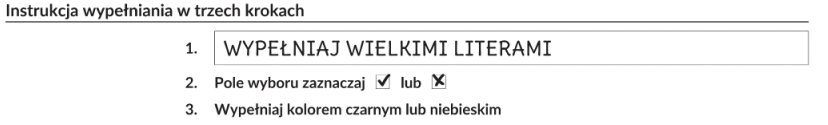 DANE DZIECKA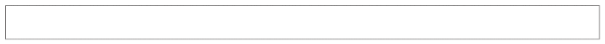             Imię/Imiona                    Nazwisko   	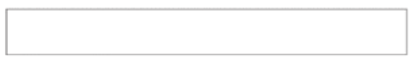  Obywatelstwo  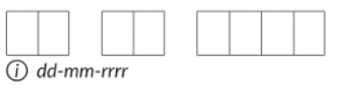          Data urodzenia    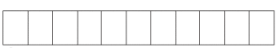                  PESEL   Adres zamieszkania:Ulica / Miejscowość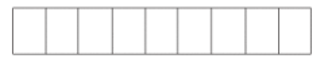 Nr domu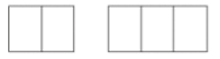                                                                           Kod pocztowy				           Miejscowość  DANE RODZICÓW1MATKA/OPIEKUN PRAWNY            	Imię           Nazwisko    Obywatelstwo                   PESEL   Adres zamieszkania:Ulica / MiejscowośćNr domu                                                                          Kod pocztowy				           Miejscowość       Nr tel. kontaktowego                                                                                                                                               Adres e-mail     OJCIEC/OPIEKUN PRAWNY             	Imię           Nazwisko    Obywatelstwo                   PESEL   Adres zamieszkania:Ulica / MiejscowośćNr domu                                                                          Kod pocztowy				           Miejscowość       Nr tel. kontaktowego                                                                                                                                               Adres e-mail     KRYTERIA PRZYJĘĆ                      Spełniam następujące kryteria: 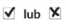 (przy spełnionych kryteriach proszę zaznaczyć                  )POBYT DZIECKA W ŻŁOBKUDziecko będzie uczęszczało do żłobka od dnia: Godziny pobytu dziecka w żłobku: Dukla,  dnia ....................................... 	 	………………………………….…		           	…………………………………….    czytelny podpis Matki/opiekuna prawnego			czytelny podpis Ojca/opiekuna prawnegoOŚWIADCZENIA RODZICA/OPIEKUNA PRAWNEGO DZIECKAPrawdziwość powyższych danych potwierdzam własnoręcznym podpisem. Równocześnie oświadczam, że jestem świadomy odpowiedzialności karnej za złożenie fałszywego oświadczenia. 	………………………………….…		           	…………………………………….czytelny podpis Matki/opiekuna prawnego		czytelny podpis Ojca/opiekuna prawnegoKarta zgłoszenia dziecka do Gminnego Żłobka w Dukli powinna być podpisana przez obojga rodziców.KLAUZULA INFORMACYJNA DOTYCZĄCA PRZETWARZANIA DANYCH OSOBOWYCHAdministratorem danych osobowych rodziców, opiekunów prawnych oraz dzieci jest Gminny Żłobek w Dukli zwany dalej: „Administratorem”, reprezentowany przez Dyrektora.  Kontakt do Administratora: ul. Trakt Węgierski 38B, 38-450 Dukla, telefon: 790 – 800 – 794, e-mail: zlobek@dukla.pl. Kontakt do Inspektora Ochrony Danych email:iod@bdo24.eu.Dane osobowe rodziców, opiekunów prawnych i dziecka przetwarzane są w celu przeprowadzenia rekrutacji dzieci do  Gminnego Żłobka w Dukli.Podstawą prawną przetwarzania danych jest: art. 6 ust. 1 lit. c, e i art. 9 ust. 2 lit. b RODO tj. wypełnienie obowiązków prawnych ciążących na administratorze oraz wykonanie zadania realizowanego w interesie publicznym lub w ramach sprawowania władzy publicznej powierzonej administratorowi, w związku z realizacją zadań wynikających z ustawy z dnia 4 lutego 2011 r. o opiece nad dziećmi w wieku do lat 3,art. 6 ust. 1 lit. b RODO tj.  przetwarzanie jest niezbędne do podjęcia działań na żądanie osoby, której dane dotyczą, przed zawarciem umowy na sprawowanie opieki nad dzieckiem przez Gminny Żłobek w Dukli.Podanie danych osobowych określonych w ww. przypadkach jest niezbędne w celu przeprowadzenia procesu rekrutacji  do Żłobka. W przypadku niepodania danych, nie można zakwalifikować dziecka do procesu rekrutacji.Dane będą przechowywane nie dłużej niż jest to konieczne, tj. przez okres 5 pełnych lat kalendarzowych, licząc od roku następującego po roku zakończenia rekrutacji.Odbiorcami danych osobowych mogą być: organy władzy publicznej oraz podmioty wykonujące zadania publiczne lub działające na zlecenie organów władzy publicznej, w zakresie i w  celach, które wynikają z przepisów powszechnie obowiązującego prawa. W przypadku prowadzonej korespondencji dane teleadresowe mogą być przekazane Poczcie Polskiej S.A. Szczegółowe dane na temat odbiorców można uzyskać w siedzibie Administratora.Administrator nie przekazuje danych do państwa trzeciego ani do organizacji międzynarodowych. W związku z przetwarzaniem Państwa danych osobowych przysługują następujące uprawnienia: prawo dostępu do danych osobowych; prawo do żądania sprostowania danych osobowych; prawo do usunięcia danych osobowych - w przypadku gdy ustała podstawa do ich przetwarzania, dane osobowe przetwarzane są niezgodnie z prawem, dane osobowe muszą być usunięte w celu wywiązania się z obowiązku wynikającego z przepisów prawa; prawo do żądania ograniczenia przetwarzania danych osobowych - w przypadku, gdy: osoba, której dane dotyczą kwestionuje prawidłowość danych osobowych, przetwarzanie danych jest niezgodne z prawem, a osoba, której dane dotyczą, sprzeciwia się usunięciu danych, żądając w zamian ich ograniczenia, Administrator nie potrzebuje już danych dla swoich celów, ale osoba, której dane dotyczą, potrzebuje ich do ustalenia, obrony lub dochodzenia roszczeń. Jeżeli przetwarzanie Pana/Pani danych osobowych narusza przepisy RODO istnieje prawo wniesienia skargi do Prezesa Urzędu Ochrony Danych Osobowych w Warszawie.W oparciu o przetwarzane dane osobowe Administrator nie będzie podejmował zautomatyzowanych decyzji, w tym decyzji będących wynikiem profilowania. Kartę zgłoszenia składamy w zaklejone kopercie z dopiskiem: „REKRUTACJA DO GMINNEGO ŻŁOBKA W DUKLI NA ROK SZKOLNY 2024/2025”.Dane zawarte w karcie należy potwierdzić stosownymi dokumentami spełniającymi kryteria naboru zawartymi  w Regulaminie Rekrutacji do Gminnego Żłobka w Dukli na rok szkolny 2024/2025. Po złożeniu karty nie będzie możliwości ponownego uzupełnienia brakującej dokumentacji.Brak złożenia któregokolwiek z dokumentów skutkuje zmniejszeniem liczby punktów.Dokumenty należy złożyć w oryginale, w formie notarialnie poświadczonej kopii lub w postaci urzędowo poświadczonego odpisu lub wyciągu z dokumentu lub kopii poświadczonej za zgodność                   z oryginałem przez rodzica/prawnego opiekuna.Wszystkie dokumenty dołączone do karty zgłoszenia musza być sporządzone w języku polskim.                       W przypadku dołączenia dokumentów w języku obcym, obowiązkowo należy dołączyć tłumaczenie przysięgłe na język polski. LpKryterium naboruDokumenty niezbędne do potwierdzenia kryteriówSpełniam następujące kryteria:1Dziecko w wieku od ukończenia 20 tygodnia życia do ukończenia 3 lat (lub 4 lat wg ustawy z dnia 4 lutego 2011 r. o opiece nad dziećmi w wieku do lat 3). Informacje zawarte w Karcie zgłoszenia.2Dziecko mieszkające na terenie gminy Dukla.Informacje zawarte w Karcie zgłoszenia.Oświadczenie - Załącznik nr 13Obydwoje rodzice:- pracują - prowadzą działalność gospodarcząZaświadczenie o zatrudnieniu - Załącznik nr 2lub zaświadczenie wygenerowane przez zakład pracy(od każdego z rodziców/opiekunów prawnych)W przypadku samozatrudnienia:Oświadczenie - Załącznik nr 3(od każdego z rodziców/opiekunów prawnych)3Jeden z rodziców:- pracuje - prowadzi działalność gospodarcząZaświadczenie o zatrudnieniu - Załącznik nr 2lub zaświadczenie wygenerowane przez zakład pracyW przypadku samozatrudnienia: Oświadczenie - Załącznik nr 3Obydwoje rodzice:- studiują w trybie dziennym, - uczą się w trybie dziennym.Zaświadczenie z uczelni/szkoły zawierające informacje o stacjonarnym systemie nauczania -Załącznik nr 4lub zaświadczenie wygenerowane przez szkołę/uczelnięJeden z rodziców:- studiuje w trybie dziennym,- uczy się w trybie dziennym.Zaświadczenie z uczelni/szkoły zawierające informacje o stacjonarnym systemie nauczania -Załącznik nr 4lub zaświadczenie wygenerowane przez szkołę/uczelnię4Samotne wychowywanie dziecka (w rozumieniu przepisów ustawy o świadczeniach rodzinnych).Oświadczenie - Załącznik nr 55Dziecko z rodziny wielodzietnej (3 i więcej dzieci).Oświadczenie - Załącznik nr 66Dziecko niepełnosprawne, którego niepełnosprawność została udokumentowana orzeczeniem, co do którego nie istnieją przeciwwskazania zdrowotne uniemożliwiające korzystanie dziecku ze żłobka.Oświadczenie – Załącznik nr 7